North Wales Counties Golf Association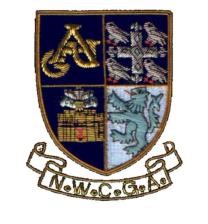 Cymdeithas Golff Siroedd Gogledd CymruNWCGA Seniors v Cheshire SeniorsThursday 4th April 2024 at Rhuddlan Golf Club10 Hole - Greensomes FoursomesNWCGA CheshireMatchScore     PointsScore      Points1.Geoff Marsden - RhuddlanStan Wilkins - Rhuddlan2UP1Gareth Bradley - Bramhall                          Guy Hindle - Warrington2D02.Chris Davies – RhuddlanJohn V. Williams - PrestatynH1/2Richard Stockdale – Vale Royal Abbey                        Paul Knight – Eastham LodgeH1/23.Steve Merrill - WrexhamPhil Guest - Wrexham1D0Martin Grimley - Ringway                        Ian Jenkinson - Wallasey1UP14.John Redmond - ConwyRichard Bolger - PrestatynL0Martin Keates - Prestbury                          Ian Quirk - Lymm4/315.Jamie Hughes - PrestatynMartin D. Jones - WrexhamH1/2David Nelson - Northenden                              Mark Kingsley - BramhallH1/26.Tim Roberts - Padeswood & BuckleyKarl Lurz - MoldH1/2Neil Andrew - Northenden                              Mark Hudson - MereH1/2Result2-1/22-1/2Result3-1/23-1/2NWCGACheshireMatchScorePointsScorePoints1.Geoff Marsden - RhuddlanStan Wilkins - RhuddlanL0Gareth Bradley - Bramhall                          Guy Hindle - Warrington5/422.Chris Davies – RhuddlanJohn V. Williams - Prestatyn2/12Richard Stockdale – Vale Royal Abbey                        Paul Knight – Eastham LodgeL03.Steve Merrill - WrexhamPhil Guest - WrexhamL0Martin Grimley - Ringway                        Ian Jenkinson - Wallasey2UP24.John Redmond - ConwyRichard Bolger - PrestatynL0Martin Keates © - Prestbury                          Ian Quirk - Lymm5/325.Jamie Hughes - PrestatynMartin D. Jones - Wrexham1UP2David Nelson - Northenden                              Mark Kingsley - BramhallL06.Tim Roberts - Padeswood & BuckleyKarl Lurz © - MoldL0Neil Andrew - Northenden                              Mark Hudson - Mere6/52Result Result 44Result88‘10’ Hole Greensomes Foursomes 2-1/2‘10’ Hole Greensomes Foursomes 2-1/2‘10’ Hole Greensomes Foursomes‘10’ Hole Greensomes Foursomes3-1/2                                      4 BBB      4                                      4 BBB      44 BBB   8     Total Result          6-1/2 Total Result          6-1/2 Total Result     11-1/2